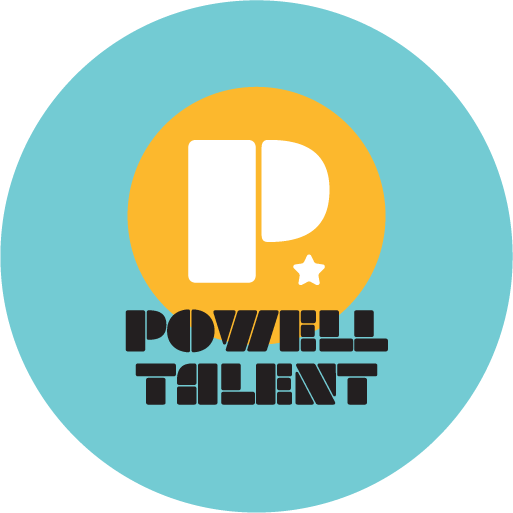 LINDA YOUNGLinda Young  is an American voice actress who is best known for her anime roles as Frieza from Dragon Ball Z , Baba from DBZ , Kai and Super, and Genkai from Yu Yu Hakusho. Her other roles include Piiza, and Fasha from DBZ, Arale from Dragon Ball,  Porlyusica and Grandeeney from Fairy Tail, Landlady from Double Decker, Monaka from That Certain Magical Index, Grandmother from Orange, Narrator for My Bride is a Mermaid, Ikumin Ito from Shiki, Xiao’s Grandmother in One Piece, Enta’s Grandma in Sarazanmei, Suki’s Grandmother in Fruits Basket, Chiyo Kumasawa in Umineko When They Cry, Snow in D7 Peacemaker, Shan in Fullmetal Alchemist: Brotherhood, and bit parts in Ace Attorney, Attack on Titan, Detective Conan, One Piece, Gunslinger Girl, Ghost Hunt, Kiddy Grade, Dances with Dragons, Sakura Quest and more.Linda also wrote, and performed in JJ and the Fruit Troops, a syndicated children's radio show. She wrote over a dozen Murder Mystery Comedy Shows, and performed for Murder Mystery Players. Linda performed with Mixed Nuts Comedy Troupe. You may have heard Linda on syndicated Page Turner Radio or advertising for Grandy's, Busy Body, JCPenney, Office Depot, McDonalds, The Dallas Mavericks and more.Linda also sings with Nobles of Note Big Band, Blue Diamond Trio, The Sorta Sisters and Upswing Band.